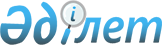 Теректі аудандық мәслихатының 2016 жылғы 23 желтоқсандағы № 9-1 "2017-2019 жылдарға арналған аудандық бюджет туралы" шешіміне өзгерістер енгізу туралы
					
			Күшін жойған
			
			
		
					Батыс Қазақстан облысы Теректі аудандық мәслихатының 2017 жылғы 13 желтоқсандағы № 17-1 шешімі. Батыс Қазақстан облысының Әділет департаментінде 2017 жылғы 26 желтоқсанда № 5003 болып тіркелді. Күші жойылды - Батыс Қазақстан облысы Теректі аудандық мәслихатының 2018 жылғы 14 ақпандағы № 19-1 шешімімен
      Ескерту. Күші жойылды - Батыс Қазақстан облысы Теректі аудандық мәслихатының 14.02.2018 № 19-1 шешімімен (алғашқы ресми жарияланған күнінен бастап қолданысқа енгізіледі).
      Қазақстан Республикасының 2008 жылғы 4 желтоқсандағы Бюджет кодексіне және Қазақстан Республикасының 2001 жылғы 23 қаңтардағы "Қазақстан Республикасындағы жергілікті мемлекеттік басқару және өзін-өзі басқару туралы" Заңына сәйкес Теректі аудандық мәслихат ШЕШІМ ҚАБЫЛДАДЫ:
      1. Теректі аудандық мәслихатының 2016 жылғы 23 желтоқсандағы №9-1 "2017-2019 жылдарға арналған аудандық бюджет туралы" шешіміне (Нормативтік құқықтық актілерді мемлекеттік тіркеу тізілімінде №4661 тіркелген, 2017 жылғы 24 қаңтарда Қазақстан Республикасы нормативтік құқықтық актілерінің эталондық бақылау банкінде жарияланған) мынадай өзгерістер енгізілсін:
      1- тармақтың 1) тармақшасында:
      бірінші абзац мынадай редакцияда жазылсын:
      "1) кірістер – 7 175 369 мың теңге:";
      бесінші абзац мынадай редакцияда жазылсын:
      "трансферттер түсімі – 6 020 005 мың теңге;";
      1- тармақтың 2) тармақшасы мынадай редакцияда жазылсын:
      "2) шығындар – 7 439 934 мың теңге;";
      4- тармақтың 1) тармақшасы мынадай редакцияда жазылсын:
      "1) республикалық бюджеттен жалпы сомасы 783 259 мың теңге:
      мүгедектерді міндетті гигиеналық құралдармен қамтамасыз ету нормаларын ұлғайту – 5 250 мың теңге;
      ымдау тілі маманының қызмет көрсетуіне – 220 мың теңге;
      "Өрлеу" жобасы бойынша келісілген қаржылай көмекті енгізуге – 12 251 мың теңге;
      жалақыны ішінара субсидиялауға – 6 588 мың теңге;
      жастар практикасына – 14 295 мың теңге;
      оқу кезеңінде негізгі қызметкерді алмастырғаны үшін мұғалімдерге қосымша ақы төлеуге – 1 270 мың теңге;
      мүгедектерге қызмет көрсетуге бағдарланған ұйымдар орналасқан жерлерде жол белгілері мен сілтегіштерін орнатуға – 110 мың теңге;
      Жаңа Өмір ауылындағы толық жоспарлау жобасы электрмен жабдықтау желісінің құрылысына – 70 573 мың теңге;
      Новопавловка ауылындағы су құбырын қайта құруға – 162 722 мың теңге;
      Ақжайық ауылындағы су құбырын қайта құруға – 182 381 мың теңге;
      Аңқата ауылындағы су құбырын қайта құруға – 140 406 мың теңге;
      әлеуметтік қолдау шараларын іске асыру үшін мамандарға берілетін бюджеттік кредиттер – 187 193 мың теңге;";
      4- тармақтың 2) тармақшасында:
      бірінші абзац мынадай редакцияда жазылсын:
      "2) облыстық бюджеттен жалпы сомасы 1 148 262 мың теңге:";
      екінші абзац мынадай редакцияда жазылсын:
      "үштілді білім беруді дамыту Жол картасын іске асыру мақсатында тілдік курстарда мұғалімдердің біліктілігін арттыруға – 38 123 мың теңге;";
      оныншы абзац мынадай редакцияда жазылсын:
      "Батыс Қазақстан облысы Теректі ауданының Федоровка ауылындағы жалға берілетін он алты тұрғын үйдің құрылысы – 113 913 мың теңге;";
      он бірінші абзац мынадай редакцияда жазылсын:
      ""Робототехника" элективті курсын енгізу және робототехника жиынтығына қосымша элементтер алуға – 5 170 мың теңге;";
      он екінші абзац мынадай редакцияда жазылсын:
      "оқушыларды сапалы ауыз сумен қамтамасыз етуге (диспенсерлер, бөтелкедегі су алуға, фантандар қондыруға) – 5 098 мың теңге;";
      он үшінші абзац мынадай редакцияда жазылсын:
      ""Е-Халық" жүйесін енгізуге – 1 112 мың теңге;";
      он бесінші абзац мынадай редакцияда жазылсын:
      "Подстепное – Федоровка - Ресей Федерациясының шекарасы" республикалық трассасынан бастап Алғабас станциясына дейін автожолды қайта жаңарту – 100 мың теңге;";
      8- тармақ мынадай редакцияда жазылсын:
      "8. 2017 жылға арналған аудандық бюджеттен жергілікті өзін-өзі басқару органдарына берілетін трансферттер көлемдері, жалпы сомасы 102 857 мың теңге, 4- қосымшаға сәйкес белгіленсін.";
      9 – тармақ мынадай редакцияда жазылсын:
      "9. 2017 жылға арналған ауданның жергілікті атқарушы органдарының резерві 25 692 мың теңге көлемінде бекітілсін.";
      аталған шешімнің 1, 4- қосымшалары осы шешімнің 1, 2- қосымшаларға сәйкес жаңа редакцияда жазылсын.
      2. Аудандық мәслихат аппаратының басшысы (В.Мустивко) осы шешімнің әділет органдарында мемлекеттік тіркелуін, Қазақстан Республикасы нормативтік құқықтық актілерінің эталондық бақылау банкінде және бұқаралық ақпарат құралдарында оның ресми жариялануын қамтамасыз етсін.
      3. Осы шешім 2017 жылдың 1 қаңтарынан бастап қолданысқа енгізіледі. 2017 жылға арналған аудандық бюджет
      мың теңге Жергілікті өзін-өзі басқару органдарына берілетін трансферттердің көлемдері
					© 2012. Қазақстан Республикасы Әділет министрлігінің «Қазақстан Республикасының Заңнама және құқықтық ақпарат институты» ШЖҚ РМК
				
      Сессия төрағасы

В. Галкин

      Аудандық мәслихат
хатшысы

Ә. Нұрғалиев
2017 жылғы 13 желтоқсандағы №17-1
Теректі аудандық мәслихатының
шешіміне 1-қосымша2016 жылғы 23 желтоқсандағы №9-1
Теректі аудандық мәслихатының
шешіміне 1-қосымша
Санаты
Санаты
Санаты
Санаты
Санаты
Сомасы
Сыныбы
Сыныбы
Сыныбы
Сыныбы
Сомасы
Iшкi сыныбы
Iшкi сыныбы
Iшкi сыныбы
Сомасы
Ерекшелігі
Ерекшелігі
Сомасы
Атауы
Сомасы
1) Кірістер
 7 175 369
1
Салықтық түсімдер
1 113 207
01
Табыс салығы
469 824
2
Жеке табыс салығы
469 824
03
Әлеуметтiк салық
342 940
1
Әлеуметтік салық
342 940
04
Меншiкке салынатын салықтар
244 579
1
Мүлiкке салынатын салықтар
187 554
3
Жер салығы
4 075
4
Көлiк құралдарына салынатын салық
46 800
5
Бірыңғай жер салығы
6 150
05
Тауарларға, жұмыстарға және қызметтерге салынатын iшкi салықтар
51 529
2
Акциздер
32 041
3
Табиғи және басқа да ресурстарды пайдаланғаны үшiн түсетiн түсiмдер
7 000
4
Кәсiпкерлiк және кәсiби қызметтi жүргiзгенi үшiн алынатын алымдар
12 488
07
Басқа да салықтар
35
1
Басқа да салықтар
35
08
Заңдық маңызы бар әрекеттерді жасағаны және (немесе) оған уәкілеттігі бар мемлекеттік органдар немесе лауазымды адамдар құжаттар бергені үшін алынатын міндетті төлемдер
4 300
1
Мемлекеттік баж
4 300
2
Салықтық емес түсiмдер
21 660
04
Мемлекеттік бюджеттен қаржыландырылатын, сондай-ақ Қазақстан Республикасы Ұлттық Банкінің бюджетінен (шығыстар сметасынан) ұсталатын және қаржыландырылатын мемлекеттік мекемелер салатын айыппұлдар, өсімпұлдар, санкциялар, өндіріп алулар
460
1
Мұнай секторы ұйымдарынан түсетін түсімдерді қоспағанда, мемлекеттік бюджеттен қаржыландырылатын, сондай-ақ Қазақстан Республикасы Ұлттық Банкінің бюджетінен (шығыстар сметасынан) ұсталатын және қаржыландырылатын мемлекеттік мекемелер салатын айыппұлдар, өсімпұлдар, санкциялар, өндіріп алулар
460
06
Басқа да салықтық емес түсiмдер
21 200
1
Басқа да салықтық емес түсiмдер
21 200
3
Негізгі капиталды сатудан түсетін түсімдер
20 497
01
Мемлекеттік мекемелерге бекітілген мемлекеттік мүлікті сату
1 400
1
Мемлекеттік мекемелерге бекітілген мемлекеттік мүлікті сату
1 400
03
Жердi және материалдық емес активтердi сату
19 097
1
Жерді сату
19 097
4
Трансферттер түсімі
6 020 005
02
Мемлекеттiк басқарудың жоғары тұрған органдарынан түсетiн трансферттер
6 020 005
2
Облыстық бюджеттен түсетiн трансферттер
6 020 005
Функционалдық топ
Функционалдық топ
Функционалдық топ
Функционалдық топ
Функционалдық топ
Сомасы
Кіші функция
Кіші функция
Кіші функция
Кіші функция
Сомасы
Бюджеттік бағдарламалардың әкiмшiсi
Бюджеттік бағдарламалардың әкiмшiсi
Бюджеттік бағдарламалардың әкiмшiсi
Сомасы
Бағдарлама
Бағдарлама
Сомасы
Атауы
Сомасы
2) Шығындар
 7 439 934
01
Жалпы сипаттағы мемлекеттік қызметтер
517 342
1
Мемлекеттiк басқарудың жалпы функцияларын орындайтын өкiлдi, атқарушы және басқа органдар
465 098
112
Аудан (облыстық маңызы бар қала) мәслихатының аппараты
22 768
001
Аудан (облыстық маңызы бар қала) мәслихатының қызметін қамтамасыз ету жөніндегі қызметтер
22 768
122
Аудан (облыстық маңызы бар қала) әкімінің аппараты
122 811
001
Аудан (облыстық маңызы бар қала) әкімінің қызметін қамтамасыз ету жөніндегі қызметтер
114 770
003
Мемлекеттік органның күрделі шығыстары
8 041
123
Қаладағы аудан, аудандық маңызы бар қала, кент, ауыл, ауылдық округ әкімінің аппараты
319 519
001
Қаладағы аудан, аудандық маңызы бар қаланың, кент, ауыл, ауылдық округ әкімінің қызметін қамтамасыз ету жөніндегі қызметтер
309 890
022
Мемлекеттік органның күрделі шығыстары
9 629
9
Жалпы сипаттағы өзге де мемлекеттiк қызметтер
52 244
458
Ауданның (облыстық маңызы бар қаланың) тұрғын үй-коммуналдық шаруашылығы, жолаушылар көлігі және автомобиль жолдары бөлімі
26 261
001
Жергілікті деңгейде тұрғын үй-коммуналдық шаруашылығы, жолаушылар көлігі және автомобиль жолдары саласындағы мемлекеттік саясатты іске асыру жөніндегі қызметтер
26 061
013
Мемлекеттік органның күрделі шығыстары
200
459
Ауданның (облыстық маңызы бар қаланың) экономика және қаржы бөлімі
25 983
001
Ауданның (облыстық маңызы бар қаланың) экономикалық саясаттын қалыптастыру мен дамыту, мемлекеттік жоспарлау, бюджеттік атқару және коммуналдық меншігін басқару саласындағы мемлекеттік саясатты іске асыру жөніндегі қызметтер
25 683
015
Мемлекеттік органның күрделі шығыстары
300
02
Қорғаныс
17 308
1
Әскери мұқтаждар
8 004
122
Аудан (облыстық маңызы бар қала) әкімінің аппараты
8 004
005
Жалпыға бірдей әскери міндетті атқару шеңберіндегі іс-шаралар
8 004
2
Төтенше жағдайлар жөнiндегi жұмыстарды ұйымдастыру
9 304
122
Аудан (облыстық маңызы бар қала) әкімінің аппараты
9 304
007
Аудандық (қалалық) ауқымдағы дала өрттерінің, сондай-ақ мемлекеттік өртке қарсы қызмет органдары құрылмаған елдi мекендерде өрттердің алдын алу және оларды сөндіру жөніндегі іс-шаралар
9 304
03
Қоғамдық тәртіп, қауіпсіздік, құқықтық, сот, қылмыстық-атқару қызметі
16 837
9
Қоғамдық тәртіп және қауіпсіздік саласындағы басқа да қызметтер
16 837
458
Ауданның (облыстық маңызы бар қаланың) тұрғын үй- коммуналдық шаруашылығы, жолаушылар көлігі және автомобиль жолдары бөлімі
16 837
021
Елдi мекендерде жол қозғалысы қауiпсiздiгін қамтамасыз ету
16 837
04
Білім беру
4 023 615
1
Мектепке дейiнгi тәрбие және оқыту
329 601
464
Ауданның (облыстық маңызы бар қаланың) білім бөлімі
329 601
009
Мектепке дейінгі тәрбие мен оқыту ұйымдарының қызметін қамтамасыз ету
254 271
040
Мектепке дейінгі білім беру ұйымдарында мемлекеттік білім беру тапсырысын іске асыруға
75 330
2
Бастауыш, негізгі орта және жалпы орта білім беру
3 256 941
123
Қаладағы аудан, аудандық маңызы бар қала, кент, ауыл, ауылдық округ әкімінің аппараты
3 948
005
Ауылдық жерлерде балаларды мектепке дейін тегін алып баруды және кері алып келуді ұйымдастыру
3 948
457
Ауданның (облыстық маңызы бар қаланың) мәдениет, тілдерді дамыту, дене шынықтыру және спорт бөлімі
42 465
017
Балалар мен жасөспірімдерге спорт бойынша қосымша білім беру
42 465
464
Ауданның (облыстық маңызы бар қаланың) білім бөлімі
3 210 528
003
Жалпы білім беру
3 025 523
006
Балаларға қосымша білім беру 
185 005
9
Білім беру саласындағы өзге де қызметтер
437 073
464
Ауданның (облыстық маңызы бар қаланың) білім бөлімі
437 073
001
Жергілікті деңгейде білім беру саласындағы мемлекеттік саясатты іске асыру жөніндегі қызметтер
13 783
005
Ауданның (облыстық маңызы бар қаланың) мемлекеттік білім беру мекемелер үшін оқулықтар мен оқу-әдiстемелiк кешендерді сатып алу және жеткізу
178 835
007
Аудандық (қалалық) ауқымдағы мектеп олимпиадаларын және мектептен тыс іс-шараларды өткiзу
735
015
Жетім баланы (жетім балаларды) және ата-аналарының қамқорынсыз қалған баланы (балаларды) күтіп-ұстауға қамқоршыларға (қорғаншыларға) ай сайынға ақшалай қаражат төлемі
13 046
067
Ведомстволық бағыныстағы мемлекеттік мекемелерінің және ұйымдарының күрделі шығыстары
229 627
068
Халықтың компьютерлік сауаттылығын арттыруды қамтамасыз ету
1 047
05
Денсаулық сақтау
607
9
Денсаулық сақтау саласындағы өзге де қызметтер
607
123
Қаладағы аудан, аудандық маңызы бар қала, кент, ауыл, ауылдық округ әкімінің аппараты
607
002
Шұғыл жағдайларда сырқаты ауыр адамдарды дәрігерлік көмек көрсететін ең жақын денсаулық сақтау ұйымына дейін жеткізуді ұйымдастыру
607
06
Әлеуметтiк көмек және әлеуметтiк қамсыздандыру
372 708
1
Әлеуметтiк қамсыздандыру
65 242
451
Ауданның (облыстық маңызы бар қаланың) жұмыспен қамту және әлеуметтік бағдарламалар бөлімі
56 731
005
Мемлекеттік атаулы әлеуметтік көмек 
2 660
016
18 жасқа дейінгі балаларға мемлекеттік жәрдемақылар
36 041
025
"Өрлеу" жобасы бойынша келісілген қаржылай көмекті енгізу
18 030
464
Ауданның (облыстық маңызы бар қаланың) білім бөлімі
8 511
030
Патронат тәрбиешілерге берілген баланы (балаларды) асырап бағу 
8 511
2
Әлеуметтiк көмек
276 556
451
Ауданның (облыстық маңызы бар қаланың) жұмыспен қамту және әлеуметтік бағдарламалар бөлімі
276 556
002
Жұмыспен қамту бағдарламасы
114 959
006
Тұрғын үйге көмек көрсету
2 500
007
Жергілікті өкілетті органдардың шешімі бойынша мұқтаж азаматтардың жекелеген топтарына әлеуметтік көмек
41 755
010
Үйден тәрбиеленіп оқытылатын мүгедек балаларды материалдық қамтамасыз ету
998
014
Мұқтаж азаматтарға үйде әлеуметтiк көмек көрсету
65 840
017
Мүгедектерді оңалту жеке бағдарламасына сәйкес, мұқтаж мүгедектерді міндетті гигиеналық құралдармен және ымдау тілі мамандарының қызмет көрсетуін, жеке көмекшілермен қамтамасыз ету
33 237
023
Жұмыспен қамту орталықтарының қызметін қамтамасыз ету
17 267
9
Әлеуметтiк көмек және әлеуметтiк қамтамасыз ету салаларындағы өзге де қызметтер
30 910
451
Ауданның (облыстық маңызы бар қаланың) жұмыспен қамту және әлеуметтік бағдарламалар бөлімі
30 677
001
Жергілікті деңгейде халық үшін әлеуметтік бағдарламаларды жұмыспен қамтуды қамтамасыз етуді іске асыру саласындағы мемлекеттік саясатты іске асыру жөніндегі қызметтер 
29 054
011
Жәрдемақыларды және басқа да әлеуметтік төлемдерді есептеу, төлеу мен жеткізу бойынша қызметтерге ақы төлеу
1 623
458
Ауданның (облыстық маңызы бар қаланың) тұрғын үй-коммуналдық шаруашылығы, жолаушылар көлігі және автомобиль жолдары бөлімі
233
050
Қазақстан Республикасында мүгедектердің құқықтарын қамтамасыз ету және өмір сүру сапасын жақсарту жөніндегі 2012 - 2018 жылдарға арналған іс-шаралар жоспарын іске асыру
233
07
Тұрғын үй-коммуналдық шаруашылық
1 180 210
1
Тұрғын үй шаруашылығы
244 479
458
Ауданның (облыстық маңызы бар қаланың) тұрғын үй-коммуналдық шаруашылығы, жолаушылар көлігі және автомобиль жолдары бөлімі
9 683
003
Мемлекеттік тұрғын үй қорының сақтаулуын ұйымдастыру
9 683
004
Азаматтардың жекелеген санаттарын тұрғын үймен қамтамасыз ету
 0
466
Ауданның (облыстық маңызы бар қаланың) сәулет, қала құрылысы және құрылыс бөлімі
234 796
003
Коммуналдық тұрғын үй қорының тұрғын үйін жобалау және (немесе) салу, реконструкциялау
134 214
004
Инженерлік-коммуникациялық инфрақұрылымды жобалау, дамыту және (немесе) жайластыру
100 582
2
Коммуналдық шаруашылық
848 041
123
Қаладағы аудан, аудандық маңызы бар қала, кент, ауыл, ауылдық округ әкімінің аппараты
6 782
014
Елді мекендерді сумен жабдықтауды ұйымдастыру
6 782
458
Ауданның (облыстық маңызы бар қаланың) тұрғын үй- коммуналдық шаруашылығы, жолаушылар көлігі және автомобиль жолдары бөлімі
6 515
012
Сумен жабдықтау және су бұру жүйесінің жұмыс істеуі
6 515
466
Ауданның (облыстық маңызы бар қаланың) сәулет, қала құрылысы және құрылыс бөлімі
834 744
005
Коммуналдық шаруашылығын дамыту
27 700
058
Елді мекендердегі сумен жабдықтау және су бұру жүйелерін дамыту
807 044
3
Елді-мекендерді көркейту
87 690
123
Қаладағы аудан, аудандық маңызы бар қала, кент, ауыл, ауылдық округ әкімінің аппараты
63 172
008
Елді мекендердегі көшелерді жарықтандыру
46 185
009
Елді мекендердің санитариясын қамтамасыз ету
1 400
011
Елді мекендерді абаттандыру мен көгалдандыру
15 587
458
Ауданның (облыстық маңызы бар қаланың) тұрғын үй- коммуналдық шаруашылығы, жолаушылар көлігі және автомобиль жолдары бөлімі
24 518
018
Елдi мекендердi абаттандыру және көгалдандыру
24 518
08
Мәдениет, спорт, туризм және ақпараттық кеңістiк
477 640
1
Мәдениет саласындағы қызмет
262 912
457
Ауданның (облыстық маңызы бар қаланың) мәдениет, тілдерді дамыту, дене шынықтыру және спорт бөлімі 
255 586
003
Мәдени-демалыс жұмысын қолдау
255 586
466
Ауданның (облыстық маңызы бар қаланың) сәулет, қала құрылысы және құрылыс бөлімі
7 326
011
Мәдениет объектілерін дамыту
7 326
2
Спорт
14 630
457
Ауданның (облыстық маңызы бар қаланың) мәдениет, тілдерді дамыту, дене шынықтыру және спорт бөлімі
11 885
008
Ұлттық және бұқаралық спорт түрлерін дамыту
7 921
009
Аудандық (облыстық маңызы бар қалалық) деңгейде спорттық жарыстар өткiзу
1 412
010
Әртүрлi спорт түрлерi бойынша аудан (облыстық маңызы бар қала) құрама командаларының мүшелерiн дайындау және олардың облыстық спорт жарыстарына қатысуы
2 552
466
Ауданның (облыстық маңызы бар қаланың) сәулет, қала құрылысы және құрылыс бөлімі
2 745
008
Cпорт объектілерін дамыту
2 745
3
Ақпараттық кеңiстiк
122 286
456
Ауданның (облыстық маңызы бар қаланың) ішкі саясат бөлімі
9 755
002
Мемлекеттік ақпараттық саясат жүргізу жөніндегі қызметтер
9 755
457
Ауданның (облыстық маңызы бар қаланың) мәдениет, тілдерді дамыту, дене шынықтыру және спорт бөлімі
112 531
006
Аудандық (қалалық) кiтапханалардың жұмыс істеуі
110 816
007
Мемлекеттiк тiлдi және Қазақстан халқының басқа да тiлдерін дамыту
1 715
9
Мәдениет, спорт, туризм және ақпараттық кеңiстiктi ұйымдастыру жөнiндегi өзге де қызметтер
77 812
456
Ауданның (облыстық маңызы бар қаланың) ішкі саясат бөлімі
53 100
001
Жергілікті деңгейде ақпарат, мемлекеттілікті нығайту және азаматтардың әлеуметтік сенімділігін қалыптастыру саласында мемлекеттік саясатты іске асыру жөніндегі қызметтер
22 074
003
Жастар саясаты саласында іс-шараларды іске асыру
30 890
006
Мемлекеттік органның күрделі шығыстары
136
457
Ауданның (облыстық маңызы бар қаланың) мәдениет, тілдерді дамыту, дене шынықтыру және спорт бөлімі
24 712
001
Жергілікті деңгейде мәдениет, тілдерді дамыту, дене шынықтыру және спорт саласында мемлекеттік саясатты іске асыру жөніндегі қызметтер
12 195
032
Ведомстволық бағыныстағы мемлекеттік мекемелерінің және ұйымдарының күрделі шығыстары
12 517
10
Ауыл, су, орман, балық шаруашылығы, ерекше қорғалатын табиғи аумақтар, қоршаған ортаны және жануарлар дүниесін қорғау, жер қатынастары
176 642
1
Ауыл шаруашылығы
129 717
462
Ауданның (облыстық маңызы бар қаланың) ауыл шаруашылығы бөлімі
31 142
001
Жергілікті деңгейде ауыл шаруашылығы саласындағы мемлекеттік саясатты іске асыру жөніндегі қызметтер
31 142
473
Ауданның (облыстық маңызы бар қаланың) ветеринария бөлімі
98 575
001
Жергілікті деңгейде ветеринария саласындағы мемлекеттік саясатты іске асыру жөніндегі қызметтер
16 398
005
Мал көмінділерінің (биотермиялық шұңқырлардың) жұмыс істеуін қамтамасыз ету
251
006
Ауру жануарларды санитарлық союды ұйымдастыру
2 022
007
Қаңғыбас иттер мен мысықтарды аулауды және жоюды ұйымдастыру
1 622
009
Жануарлардың энзоотиялық аурулары бойынша ветеринариялық іс-шараларды жүргізу
5 862
010
Ауыл шаруашылығы жануарларын сәйкестендіру жөніндегі іс-шараларды өткізу
1 474
011
Эпизоотияға қарсы іс-шаралар жүргізу
63 269
047
Жануарлардың саулығы мен адамның денсаулығына қауіп төндіретін, алып қоймай залалсыздандырылған (зарарсыздандырылған) және қайта өңделген жануарлардың, жануарлардан алынатын өнімдер мен шикізаттың құнын иелеріне өтеу
7 677
6
Жер қатынастары
13 825
463
Ауданның (облыстық маңызы бар қаланың) жер қатынастары бөлімі
13 825
001
Аудан (облыстық маңызы бар қала) аумағында жер қатынастарын реттеу саласындағы мемлекеттік саясатты іске асыру жөніндегі қызметтер
13 335
006
Аудандардың, облыстық маңызы бар, аудандық маңызы бар қалалардың, кенттердiң, ауылдардың, ауылдық округтердiң шекарасын белгiлеу кезiнде жүргiзiлетiн жерге орналастыру
400
007
Мемлекеттік органның күрделі шығыстары
90
9
Ауыл, су, орман, балық шаруашылығы, қоршаған ортаны қорғау және жер қатынастары саласындағы басқа да қызметтер
33 100
459
Ауданның (облыстық маңызы бар қаланың) экономика және қаржы бөлімі
33 100
099
Мамандардың әлеуметтік көмек көрсетуі жөніндегі шараларды іске асыру
33 100
11
Өнеркәсіп, сәулет, қала құрылысы және құрылыс қызметі
24 196
2
Сәулет, қала құрылысы және құрылыс қызметі
24 196
466
Ауданның (облыстық маңызы бар қаланың) сәулет, қала құрылысы және құрылыс бөлімі
24 196
001
Құрылыс, облыс қалаларының, аудандарының және елді мекендерінің сәулеттік бейнесін жақсарту саласындағы мемлекеттік саясатты іске асыру және ауданның (облыстық маңызы бар қаланың) аумағын оңтайла және тиімді қала құрылыстық игеруді қамтамасыз ету жөніндегі қызметтер
19 697
015
Мемлекеттік органның күрделі шығыстары
4 499
12
Көлік және коммуникация
358 690
1
Автомобиль көлігі
357 578
123
Қаладағы аудан, аудандық маңызы бар қала, кент, ауыл, ауылдық округ әкімінің аппараты
10 030
013
Аудандық маңызы бар қалаларда, кенттерде, ауылдарда, ауылдық округтерде автомобиль жолдарының жұмыс істеуін қамтамасыз ету
10 030
458
Ауданның (облыстық маңызы бар қаланың) тұрғын үй-коммуналдық шаруашылығы, жолаушылар көлігі және автомобиль жолдары бөлімі
347 548
022
Көлік инфрақұрылымын дамыту
100
023
Автомобиль жолдарының жұмыс істеуін қамтамасыз ету
51 665
045
Аудандық маңызы бар автомобиль жолдарын және елді-мекендердің көшелерін күрделі және орташа жөндеу
295 783
9
Көлiк және коммуникациялар саласындағы өзге де қызметтер 
1 112
458
Ауданның (облыстық маңызы бар қаланың) тұрғын үй-коммуналдық шаруашылығы, жолаушылар көлігі және автомобиль жолдары бөлімі
1 112
037
Әлеуметтік маңызы бар қалалық (ауылдық), қала маңындағы және ауданішілік қатынастар бойынша жолаушылар тасымалдарын субсидиялау
1 112
13
Басқалар
68 506
3
Кәсiпкерлiк қызметтi қолдау және бәсекелестікті қорғау
8 991
469
Ауданның (облыстық маңызы бар қаланың) кәсіпкерлік бөлімі
8 991
001
Жергілікті деңгейде кәсіпкерлікті дамыту саласындағы мемлекеттік саясатты іске асыру жөніндегі қызметтер
8 842
003
Кәсiпкерлiк қызметтi қолдау
149
9
Басқалар
59 515
123
Қаладағы аудан, аудандық маңызы бар қала, кент, ауыл, ауылдық округ әкімінің аппараты
33 823
040
Өңірлерді дамытудың 2020 жылға дейінгі бағдарламасы шеңберінде өңірлерді экономикалық дамытуға жәрдемдесу бойынша шараларды іске асыру
33 823
459
Ауданның (облыстық маңызы бар қаланың) экономика және қаржы бөлімі
25 692
012
Ауданның (облыстық маңызы бар қаланың) жергілікті атқарушы органының резерві 
25 692
14
Борышқа қызмет көрсету
59
1
Борышқа қызмет көрсету
59
459
Ауданның (облыстық маңызы бар қаланың) экономика және қаржы бөлімі
59
021
Жергілікті атқарушы органдардың облыстық бюджеттен қарыздар бойынша сыйақылар мен өзге де төлемдерді төлеу бойынша борышына қызмет көрсету 
59
15
Трансферттер
205 574
1
Трансферттер
205 574
459
Ауданның (облыстық маңызы бар қаланың) экономика және қаржы бөлімі
205 574
006
Нысаналы пайдаланылмаған (толық пайдаланылмаған) трансферттерді қайтару
49 294
024
Заңнаманы өзгертуге байланысты жоғары тұрған бюджеттің шығындарын өтеуге төменгі тұрған бюджеттен ағымдағы нысаналы трансферттер
15 874
051
Жергілікті өзін-өзі басқару органдарына берілетін трансферттер
102 857
054
Қазақстан Республикасының Ұлттық қорынан берілетін нысаналы трансферт есебінен республикалық бюджеттен бөлінген пайдаланылмаған (түгел пайдаланылмаған) нысаналы трансферттердің сомасын қайтару
37 549
3) Таза бюджеттік кредиттеу
151 490
Бюджеттік кредиттер
187 193
10
Ауыл, су, орман, балық шаруашылығы, ерекше қорғалатын табиғи аумақтар, қоршаған ортаны және жануарлар дүниесін қорғау, жер қатынастары
187 193
9
Ауыл, су, орман, балық шаруашылығы, қоршаған ортаны қорғау және жер қатынастары саласындағы басқа да қызметтер
187 193
459
Ауданның (облыстық маңызы бар қаланың) экономика және қаржы бөлімі
187 193
018
Мамандарды әлеуметтік қолдау шараларын іске асыруға берілетін бюджеттік кредиттер
187 193
Санаты
Санаты
Санаты
Санаты
Санаты
Сомасы
Сыныбы
Сыныбы
Сыныбы
Сыныбы
Сомасы
Ішкі сыныбы
Ішкі сыныбы
Ішкі сыныбы
Сомасы
Ерекшелігі
Ерекшелігі
Сомасы
Атауы
Сомасы
5
Бюджеттік кредиттерді өтеу
35 703
01
Бюджеттік кредиттерді өтеу
35 703
1
Мемлекеттік бюджеттен берілген бюджеттік кредиттерді өтеу
35 703
4) Қаржы активтерімен операциялар бойынша сальдо
0
Функционалдық топ
Функционалдық топ
Функционалдық топ
Функционалдық топ
Функционалдық топ
Сомасы
Кіші функция
Кіші функция
Кіші функция
Кіші функция
Сомасы
Бюджеттік бағдарламалардың әкiмшiсi
Бюджеттік бағдарламалардың әкiмшiсi
Бюджеттік бағдарламалардың әкiмшiсi
Сомасы
Бағдарлама
Бағдарлама
Сомасы
Атауы
Сомасы
Қаржы активтерін сатып алу
0
13
Басқалар
0
9
Басқалар
0
458
Ауданның (облыстық маңызы бар қаланың) тұрғын үй-коммуналдық шаруашылығы, жолаушылар көлігі және автомобиль жолдары бөлімі
0
065
Заңды тұлғалардың жарғылық капиталын қалыптастыру немесе ұлғайту
0
Санаты
Санаты
Санаты
Санаты
Санаты
Сомасы
Сыныбы
Сыныбы
Сыныбы
Сыныбы
Сомасы
Ішкі сыныбы
Ішкі сыныбы
Ішкі сыныбы
Сомасы
Ерекшелігі
Ерекшелігі
Сомасы
Атауы
Сомасы
6
Мемлекеттің қаржы активтерін сатудан түсетін түсімдер
0
01
Мемлекеттің қаржы активтерін сатудан түсетін түсімдер
0
1
Қаржы активтерін ел ішінде сатудан түсетін түсімдер
0
5) Бюджет тапшылығы (профициті)
-416 055
6) Бюджет тапшылығын қаржыландыру (профицитін пайдалану) 
416 055
7
Қарыздар түсімі
187 193
01
Мемлекеттік ішкі қарыздар 
187 193
2
Қарыз алу келісім-шарттары
187 193
Функционалдық топ
Функционалдық топ
Функционалдық топ
Функционалдық топ
Функционалдық топ
Сомасы
Кіші функция
Кіші функция
Кіші функция
Кіші функция
Сомасы
Бюджеттік бағдарламалардың әкiмшiсi
Бюджеттік бағдарламалардың әкiмшiсi
Бюджеттік бағдарламалардың әкiмшiсi
Сомасы
Бағдарлама
Бағдарлама
Сомасы
Атауы
Сомасы
16
Қарыздарды өтеу
35 703
1
Қарыздарды өтеу
35 703
459
Ауданның (облыстық маңызы бар қаланың) экономика және қаржы бөлімі
35 703
005
Жергілікті атқарушы органның жоғары тұрған бюджет алдындағы борышын өтеу
35 703
Санаты
Санаты
Санаты
Санаты
Санаты
Сомасы
Сыныбы
Сыныбы
Сыныбы
Сыныбы
Сомасы
Ішкі сыныбы
Ішкі сыныбы
Ішкі сыныбы
Сомасы
Ерекшелігі
Ерекшелігі
Сомасы
Атауы
Сомасы
8
Бюджет қаражатының пайдаланылатын қалдықтары
264 565
01
Бюджет қаражаты қалдықтары
264 565
1
Бюджет қаражатының бос қалдықтары
264 5652017 жылғы 13 желтоқсандағы №17-1
Теректі аудандық мәслихатының
шешіміне 2-қосымша2016 жылғы 23 желтоқсандағы №9-1
Теректі аудандық мәслихатының
шешіміне 4-қосымша
№
Ауылдық округтар атау
сомасы
1
Ақжайық
9 094
2
Ақсоғым
2 036
3
Ақсуат
13 860
4
Аңқаты
2 360
5
Богданов
2 571
6
Долин
3 141
7
Новопавлов
1 788
8
Подстепный
31 851
9
Покатилов
2 019
10
Приречный
1 480
11
Ұзынкөл
1 713
12
Федоров
18 784
13
Шаған
6 144
14
Шағатай
3 087
15
Шалқар
2 929
барлығы
102 857